Introduce Your ClassmatesWrite about yourself. 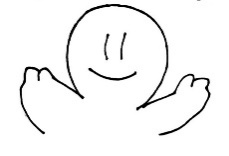 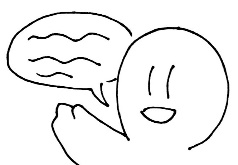 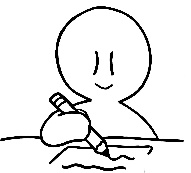 Circle He or She, His or Her. Make sentences.Give the quiz to the class.Your Answer1Iam from (                                                                 ).2Iam (                                                              ) years old.3Iam in the (                                                             ) club.4Myfavorite color is (                                                          ).5Myfavorite (               ) is (                                              ).Who is this?Who is this?Who is this?1He  /  Sheis from (                                                              ).2He  /  Sheis (                                                         ) years old.3He  /  Sheis in the (                                                         ) club.4His  /  Herfavorite color is (                                                     ).5His  /  Herfavorite (                 ) is (                                       ).